****DOCUMENT 1****Wniosek Abonenta o przeniesienie przydzielonego numeru doVOXBONE(……) z dnia …………………………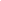 Nazwisko/nazwa….......................................................................Imiona ………………………………………………………………………………………………………………….Adres zameldowania/siedziba…………………………..….…..PESEL………………………..… NIP …………………..….. REGON2 ……………..Typ, seria i numer dokumentu tożsamości składającego wniosek ……….……….…….………………… /w imieniu której działaja(ą): …….……………………………Na podstawie art. 71 ustawy z dnia 16 lipca 2004 r. Prawo telekomunikacyjne (Dz.U.2021.576 t.j. z dnia 2021.03.30) wnioskuję o przeniesienie numeru/ów:numer telefonu (…………………………) który obecnie jest przypisany dla następującego miejsca zakończenia sieci: …… ……..……(adres)miejsce zakończenia sieci do którego przypisany zostanie numer przeniesiony:…………………………….………………………………………(adres)do VOXBONEProszę o przekazywanie informacji i kontakt na podane niżej adresy:Adres do korespondencji: …… …………………………………
Telefon kontaktowy …………… e-mail……….……………..Jako formę kontaktu przez VOXBONE w tym otrzymania informacji o rozpoczęciu świadczenia usług wybieram:□ sms 			……….. e-mail 			□ telefonOświadczam, iż:jestem uprawniony / zostałem upoważniony (na dowód czego przedkładam stosowne pełnomocnictwo) do złożenia niniejszego wniosku oraz oświadczenia, stanowiącego załącznik do niniejszego wniosku, którego treść została określona w Załączniku do Rozporządzenia,przyjmuję do wiadomości, że jeśli dane przedstawione we wniosku nie są zgodne z danymi, które są zarejestrowane u dotychczasowego dostawcy usług, to przeniesienie nie dojdzie do skutku, a VOXBONE nie ponosi za to odpowiedzialności,przyjmuję do wiadomości, że dotychczasowy dostawca usług może uzależnić przekazanie przenoszonego numeru, od spełnienia warunków przeniesienia zawartych w jego regulaminie przenoszenia numeru, za co VOXBONE nie ponosi odpowiedzialności,przyjmuję do wiadomości informację o tym, że przerwanie procesu przeniesienia numeru może nastąpić w trybie złożenia odpowiedniego oświadczenia woli u dotychczasowego dostawcy usług..................................................czytelny podpis abonenta lub osoby upoważnionejZałączniki:	Pełnomocnictwo dla VOXBONEOświadczenie Warszawa z dnia ………………………………………….PełnomocnictwoJa ………………………...…………………………………………….…. (imię i nazwisko lub nazwa firmy)w imieniu której działa(ją) ………………………………niniejszym upoważniam VOXBONE, jako Pełnomocnika do realizacji w moim imieniu wszelkich czynności związanych z przeniesieniem numeru/rów  do  sieci 
Voxbone S.A.  Niniejsze pełnomocnictwo upoważnia do dokonania wszelkich czynności związanych z przeniesieniem wskazanych wyżej numerów do VOXBONE, a w szczególności do składania wniosków i oświadczeń wymaganych do przeniesienia numerów do VOXBONE w tym do wypowiedzenia w moim imieniu umowy z dotychczasowym dostawcą.Pełnomocnik jest uprawniony do udzielania dalszych pełnomocnictw. Pełnomocnictwo jest nieodwołalne..................................................czytelny podpis abonenta lub osoby upoważnionej****DOCUMENT 2****Miejscowość............ z dnia ………………………………OŚWIADCZENIEJa niżej podpisany/a …………………………………………………………………………………..…(nazwisko i imię)legitymujący się dokumentem tożsamości;seria, numer ……………………………………………………………………………………………………………numer PESEL1) …………………………………………………………………………………………………………zamieszkały/a ………………………………………………………………………………………………………....(adres zamieszkania)działając w imieniu2) …….……… …………......................................................... Regon ………………….…….........................NIP ………… ………………….......... numer identyfikacyjny REGON lub NIP, o ile został nadany lub numer w rejestrze przedsiębiorców albo ewidencji działalności gospodarczej lub innym właściwym rejestrze prowadzonym w państwie członkowskim3 siedziba i adres korespondencyjny3) ………………………………………...……………………………………...w związku z zamiarem:wypowiedzenia umowy o świadczenie publicznie dostępnych usług telekomunikacyjnych 
z dotychczasowym dostawcą usług :………………………………………………………………………………………….……………………………….(nazwa dotychczasowego dostawcy)korzystając z uprawnienia do przeniesienia przydzielonego numeru do istniejącej sieci innego operatora ……………………………………………………………………………………………………………..………..  (numer/numery będące przedmiotem przeniesienia)zgodnie z art. 71 ustawy z dnia 16 lipca 2004 r. – Prawo telekomunikacyjne (Dz. U. Nr 171, poz. 1800, 
z późn. zm.) orazzawarcia umowy o świadczenie publicznie dostępnych usług telekomunikacyjnych z przeniesieniem przydzielonego numeru z nowym dostawcą usług ………………………………….(nazwa nowego dostawcy)Oświadczam, że jestem świadomy/a konsekwencji, w tym finansowych, wynikających 
z rozwiązania umowy o świadczenie publicznie dostępnych usług telekomunikacyjnych 
z dotychczasowym dostawcą przed upływem okresu, na jaki umowa została zawarta, a także tego, że konsekwencje te nie obciążą nowego dostawcy, w szczególności zobowiązania do zwrotu udzielonej ulgi (w wysokości określonej w umowie).Ponadto oświadczam, że4) niniejszym dokonuję wyboru trybu przeniesienia numeru:z zachowaniem okresu wypowiedzenia przewidzianego umową z dotychczasowym dostawcą;bez zachowania terminu wypowiedzenia, w ciągu ……… dni roboczych od dnia zawarcia umowy. 
W tym przypadku, jestem świadomy/a zobowiązania do uiszczenia opłaty dotychczasowemu dostawcy w wysokości nie przekraczającej opłaty abonamentowej za okres wypowiedzenia..................................................................... (data i czytelny podpis)W przypadku osoby nieposiadającej numeru PESEL – nazwę i numer dokumentu stwierdzającego tożsamość.W przypadku, gdy abonent nie jest osobą fizyczną, do oświadczenia konieczne jest dołączenie kopii stosownego pełnomocnictwa obejmującego umocowanie do dokonania przeniesienia numeru lub numerów.Nie dotyczy osób fizycznych.Wniosek o rozwiązanie umowy z przeniesieniem przydzielonego numeruNiniejszym wnoszę o rozwiązanie umowy o świadczenie usług telekomunikacyjnych z …..….. (Dawca usługi) z jednoczesnym przeniesieniem numeru/rów do Voxbone SA. W przypadku braku przeniesienia numeru wypowiedzenie powyższej umowy o świadczenie usług telekomunikacyjnych jest bezskuteczne.Wnoszę o rozwiązanie umowy o świadczenie usług telekomunikacyjnych ……..(nazwa dawcy)*: z terminem wypowiedzenia umowy w ciągu 7 dni roboczych liczonych od daty otrzymania Zawiadomienia o możliwości realizacji NP  od (nazwa Partnera).:□ z dniem …………..:□ z końcem okresu wypowiedzenia przewidzianego umową z dotychczasowym dostawcą usług .................................................czytelny podpis abonenta lub osoby upoważnionej* wybrać tylko jeden z wariantów rozwiązania Umowy z pkt. 1-3. Niepotrzebne obowiązkowo skreślić
KLAUZULA INFORMACYJNAW związku z realizacją wymogów Rozporządzenia Parlamentu Europejskiego i Rady (UE) 2016/679 z dnia 27 kwietnia 2016 r. w sprawie ochrony osób fizycznych w związku z przetwarzaniem danych osobowych i w sprawie swobodnego przepływu takich danych oraz uchylenia dyrektywy 95/46/WE (ogólne rozporządzenie o ochronie danych; „RODO”), informujemy o zasadach przetwarzania Pani/Pana danych osobowych w związku ze złożonym przez Panią/Pana wnioskiem o przeniesienie numeru do VOXABONE i złożonym wraz z nim oświadczeniem („Wniosek”) oraz przysługujących Pani/Panu prawach z tym związanych.Administratorem Pana/Pani danych osobowych jest VOXBONE SA/NV z siedzibą w Brukseli, Avenue Louise 489, Bruksela 1050, Belgia („Administrator”).W zakresie realizacji Pani/Pana praw związanych z ochroną danych osobowych może się Pani/Pan skontaktować wysyłając wiadomość elektroniczną na adres privacy@bandwidth.com lub pisemnie na adres siedziby Administratora.Pani/Pana dane osobowe podane we wniosku będą przetwarzane:w celu podjęcia działań na Pani/Pana żądanie przed zawarciem/zmianą umowy o świadczenie usług telekomunikacyjnych oraz działań związanych z realizacją przedmiotowej umowy, w szczególności przeniesienia numeru do sieci VOXBONE od dotychczasowego dostawcy usług, tj. zgodnie z art. 6 ust. 1 lit. b RODO;w celu spełnienia przez Administratora obowiązków związanych z realizacją Pani/Pana Wniosku, wynikających z ustawy z dnia 16 lipca 2004 r. Prawo telekomunikacyjne („Prawo telekomunikacyjne”) tj.  zgodnie z art. 6 ust. 1 lit. c RODO;do celów wynikających z prawnie uzasadnionych interesów realizowanych przez Administratora lub przez stronę trzecią.VOXBONE informuje, że prawnie uzasadnionymi interesami realizowanymi przez Administratora są: zabezpieczenie i dochodzenie swoich roszczeń oraz zabezpieczenie się i ochrona przed roszczeniami z Pani/Pana strony, tj. zgodnie z art. 6 ust. 1 lit. f RODO.Pana/Pani dane osobowe będą przechowywane:na potrzeby realizacji Pani/Pana Wniosku (podstawa prawna: art. 6 ust. 1 lit. b RODO): od momentu zebrania danych w trakcie składania Wniosku do czasu rozwiązania umowy zawartej na podstawie Pana/Pani Wniosku;na potrzeby realizacji przez Administratora ustawowych obowiązków – zgodnie z zasadami retencji danych wynikającymi z Prawa telekomunikacyjnego (podstawa prawna: art. 6 ust. 1 lit. c RODO)w przypadku przetwarzania danych osobowych w celach wynikających z prawnie uzasadnionych interesów Administratora (podstawa prawna: art. 6 ust. 1 lit. f) dane będą przechowywane nie dłużej niż w okresie sześciu lat od końca roku, w którym doszło do rozwiązania umowy zawartej na podstawie Pani/Pana Wniosku.Posiada Pani/Pan prawo dostępu do treści swoich danych oraz prawo ich sprostowania, usunięcia, ograniczenia przetwarzania, prawo wniesienia sprzeciwu wobec przetwarzania, a także prawo do przenoszenia danych.Przysługuje Pani/Panu prawo wniesienia skargi do organu nadzorczego, gdy uzna Pani/Pan, iż przetwarzanie danych odbywa się niezgodnie z prawem.7.     Podanie wszystkich danych zawartych we Wniosku jest dobrowolne, aczkolwiek konieczne do jego realizacji. Konsekwencją braku podania danych jest brak możliwości realizacji Pani/Pana Wniosku.